РЕГЛАМЕНТ СОРЕВНОВАНИЙ РОБОТОВ " СЛЕДОВАНИЕ ПО ЛИНИИ"1. Условия состязания За наиболее короткое время робот, следуя черной линии, должен добраться от места старта до места финиша. Время на прохождение дистанции должно составлять не более 5 минут. Если робот потеряет линию более чем на 5 секунд, он будет дисквалифицирован. (Покидание линии, при котором никакая часть робота не находится над линией, может быть допустимо только по касательной и не должно быть больше чем три длины корпуса робота. Длина робота в этом случае считается по колесной базе.)Во время проведения состязания участники команд не должны касаться роботов. 2. ТрассаЦвет полигона - белый.Цвет линии – черный.Ширина линии - 25 мм.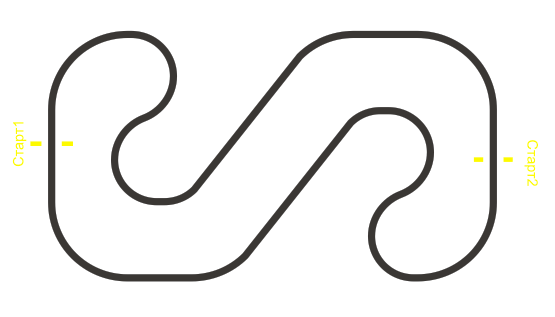 3. РоботРазмер робота не должен превышать 250х250х250 мм.Вес робота не должен превышать 1 кг.Робот должен быть автономным.Готовые роботы, не требующие сборки, не допускаются к участию в соревновании.На роботе должен быть только один датчик.4. Правила отбора победителяВ соревновании робот участника стартует и финиширует на одной стартовой позиции. По обоюдному согласию участников могут проводиться парные заезды. На прохождение дистанции каждой команде дается не менее двух попыток. В зачет принимается лучшее время из попыток.Победителем будет объявлена команда, потратившая на преодоление дистанции наименьшее время.Процедура старта: робот устанавливается участником на линии перед стартовой линией. До команды «СТАРТ» робот должен находиться на поверхности полигона и оставаться неподвижным. После команды «СТАРТ» участник должен запустить робота и быстро покинуть стартовую зону. Началом отсчета времени заезда является момент пересечения передней частью робота стартовой линии. Окончанием отсчета времени заезда является момент пересечения передней частью робота финишной линии.Если робот потеряет линию более чем на 5 секунд и/или «срежет» траекторию движения, он будет дисквалифицирован.Если при прохождении дистанции один из роботов сходит с дистанции и мешает другому роботу продолжить движение, то заезд повторяется заново.Если при прохождении дистанции робот многократно мешает сопернику, то он может быть дисквалифицирован с данного заезда по решению судьи.